H L Á Š E N Í   M Í S T N Í H O   R O Z H L A S U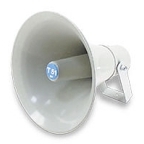 STŘEDA – 10. 7. 2019Milí spoluobčané.Přejeme vám příjemné dopoledne.Poslechněte si naše hlášení.Upozorňujeme čtenáře, že OBECNÍ KNIHOVNA je celý tento týden UZAVŘENA. Běžný provoz začne v pondělí 15. července od 17.00 do 19.00 hodin.STUDÉNKA DRŮBEŽ nabízí k prodeji: kuřice různých barev, stáří 18 a 23 týdnů, roční slepice, chovné kohouty, krůty, kačeny, housata, káčata, husokačeny, brojlery, kalimera, holokrčky, roční slepice 80 Kč/ks, domácí vajíčka 2,5 Kč/ks, nové brambory, cibuli, česnek, krmné směsi a vitamíny.Prodej se uskuteční ve čtvrtek 11. července od 8.30 do 8.45 hodin u OÚ.Firma DRAGO z Přerova vám v pátek 12. července v 9.30 hodin u OÚ nabídne k prodeji: - Meruňky od 29Kč/kg- Borůvky lesní 1l = 0,6kg 109Kč/kg- Borůvky kanadské 1l = 0,6kg 99Kč/kg- Okurky nakládačky (vel. 7-10cm; balení 10kg) 29Kč/kg- Rané brambory, cena od 14Kč/kg- Řezanou cibuli (balení 5kg = 89 Kč) 17,80Kč/kgVe sběrném dvoře v běžné provozní době probíhá odprodej vyřazeného školního nábytku typu „UNIVERZÁL“ – různé skříně, skříňky a policové systémy. V případě zájmu se přijďte podívat a vybrat si. Cena za kus vyřazeného nábytku je 50,- Kč.Upozornění pro strávníky ŠJ: od pondělí 29. července do pátku 30. srpna se ve školní jídelně NEVAŘÍ.NABÍDKA POPELNIC: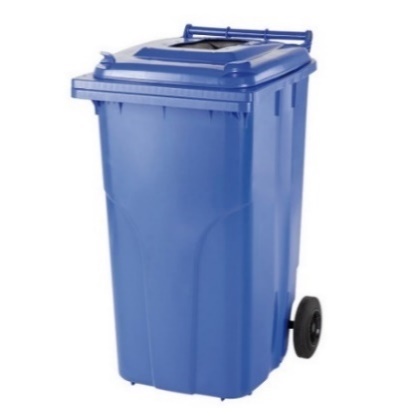 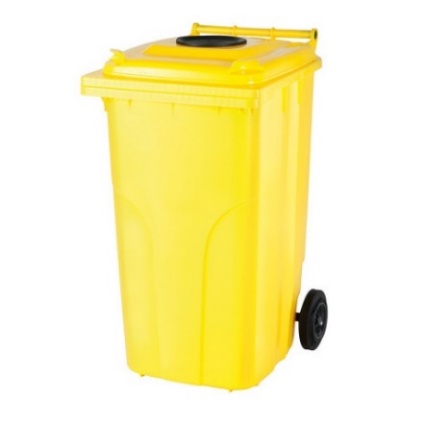 Pokud máte zájem o popelnici na plast a papír (může být i jednotlivě) o objemu 120 l za cenu: 100,- Kč/kus, zastavte se na obecním úřadě v Přáslavicích s občanským průkazem k zaplacení a sepsání smlouvy.Následně si popelnici vyzvednete ve sběrném dvoře.